I will use a cereal box, tape, scissors, string and toilet rolls to create my musical instrument and it will look like a guitar..  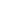 